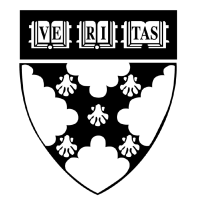 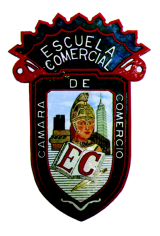 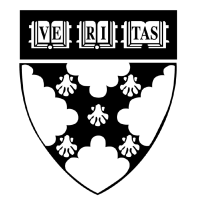 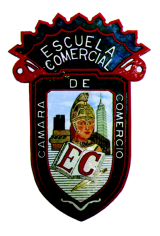 Tema:ActividadesActividad 1:Tarea. Terminar los poemas que no acabaron en clase.Descargar la hoja de poesía expresionista y surrealista, pegarla en la libreta.A los alumnos que no expusieron o no han realizado las actividades de este proyecto de poesía de Vanguardia.Descargar la guía y realizar los trabajos que ahí les marco. La tarea es para mañana 16 de febrero. Los trabajos para el día del examen.Materia: EspañolProfesor: Magdalena Meneses 